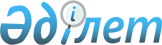 О Белоног А.А.Постановление Правительства Республики Казахстан от 1 февраля 2002 года N 156     Правительство Республики Казахстан постановляет:     Назначить Белонога Анатолия Александровича вице-Министром здравоохранения Республики Казахстан - главным государственным санитарным врачом Республики Казахстан, освободив от ранее занимаемой должности.     Премьер-Министр     Республики Казахстан(Специалисты: Склярова И.В.,              Умбетова А.М.)
					© 2012. РГП на ПХВ «Институт законодательства и правовой информации Республики Казахстан» Министерства юстиции Республики Казахстан
				